Aufgabe:inhaltsbezogene mathematische Kompetenzeninhaltsbezogene mathematische Kompetenzenallgemeine mathematischeKompetenzenallgemeine mathematischeKompetenzen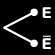 Daten unter Verwendung von Kenngrößen analysieren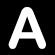 logische Bestandteile der Sprache sachgerecht gebrauchenDie Jugendlichen einer 10. Klasse haben die tägliche Internetnutzungszeit (in Minuten) wie folgt angegeben:200;  135;  330;    90;  150; 150;    85;  240;    90;180;  250;  200;  240;  280; 180;  280;  360;  250.Die Jugendlichen einer 10. Klasse haben die tägliche Internetnutzungszeit (in Minuten) wie folgt angegeben:200;  135;  330;    90;  150; 150;    85;  240;    90;180;  250;  200;  240;  280; 180;  280;  360;  250.(1)Berechnen Sie die durchschnittliche tägliche Internetnutzungszeit der Jugendlichen.(2)Ermitteln Sie die relative Häufigkeit dafür, dass ein Jugendlicher dieser Klasse mehr als 3 Stunden täglich das Internet nutzt. 